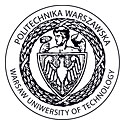  WARSAW UNIVERSITY OF TECHNOLOGY		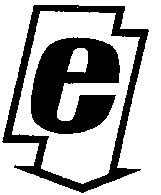 THE FACULTY OF ELECTRICAL ENGINEERING00-661 WARSZAWA, PL. POLITECHNIKI 1 GG 133Phone +4822 6292531,   Fax +4822 625 75 24
C O N F I R M A T I O N O F L A N G U A G E C O M P E T E N C E ERASMUS 20……-20……(please use CAPITALS and, if possible, black ink in order this document to be easily copied )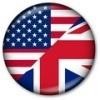 Please send the scan by email: marta.marczak@ee.pw.edu.plStudent’s Full Name:Full Name of the Sending Institution:T O F I L L I N B E F O R E T H E M O B I L I T YC O N F I R M A T I O N O F E N G L I S H P R O F I C I E N C Y(To be signed by the relevant Foreign Language Instructor at the Sending Institution)It is hereby confirmed that the Student has sufficient proficiency in the English language such as necessary for auditing lectures and taking examinations at Faculty of  Management of  WUT.  Student’s proficiency described in Common  European  Framework of   Reference for Languages  level:              B2 (Vantage)	 C1 (Advanced)	 C2 (Fluent)	 Mother tongue(please check the appropriate box)Signed   by:     ..............................................................................................................................Signatory’s  position:  ................................................................................................................Signature and the Official Seal of the Sending Institution:Date: ................................ (in DD/MM/YYYY format)